KEARSLEY HIGH SCHOOL
BOYS VARSITY BASEBALLKearsley High School Varsity Baseball falls to Clio High School 8-0Monday, April 22, 2019
4:00 PM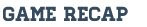 Collins pitched a 5 hit shut out for Clio in their victory over Kearsley. He also lead the mustangs with two hits. Ethan Livingston lead the hornet attack with two hits.KEARSLEY HIGH SCHOOL
BOYS VARSITY BASEBALLKearsley High School Varsity Baseball falls to Clio 5-0Monday, April 22, 2019
6:00 PMWiskur pitched another shut out for Clio throwing a 6 hitter. He also had two RBI'S leading the Mustangs. Kearsley was lead by Kody Easton and Joe Brulla each having two hits.